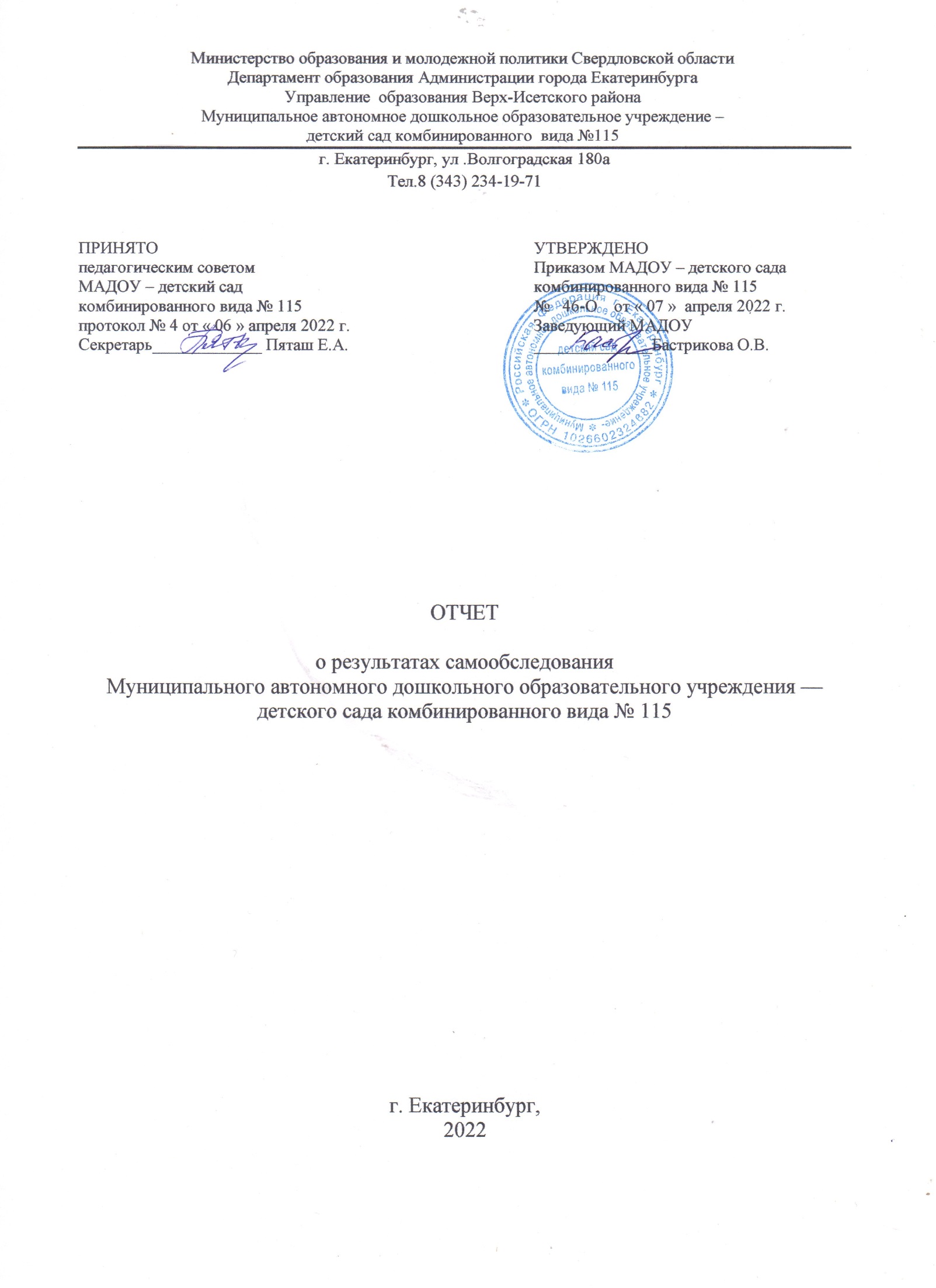 В целях самообследования в Муниципальном автономном дошкольном образовательном учреждении — детский сад комбинированного вида № 115 (далее МАДОУ-детский сад комбинированного вида №115) в соответствии с п. 3 ч. 2 ст. 29 Федерального закона от 29 декабря 2012 г. № 273-ФЗ "Об образовании в Российской Федерации", Приказом Министерства образования и науки РФ от 14 июня 2013 г. № 462 «Об утверждении порядка проведения самообследования образовательной организацией» и Приказом Министерства образования и науки РФ от 14.12.2017 г. № 1218 «О внесении изменений в Порядок проведения самообследования образовательной организации, утвержденный приказом Министерства образования и науки РФ от 14.06.2013 г. № 462» проведен анализ деятельности образовательного учреждения, на основании которого установлено следующее:Общие сведения об образовательной организацииНаименование по Уставу: Муниципальное автономное дошкольное образовательное учреждение - детский сад комбинированного вида  № 115.Юридический адрес: 620102, Свердловская область, Екатеринбург, Волгоградская, дом № 180аФактический адрес: 620102, Свердловская область, Екатеринбург, Волгоградская, дом № 180аТелефон: +7(343)234-19-71, 234-19-70Факс: +7(343)234-19-71E – mail: mbdou115@mail.ruСайт http: https://115.tvoysadik.ru/Муниципальное автономное дошкольное образовательное учреждение - детский сад комбинированного вида  № 115 было построено в 1976 году.  С   1997    года функционирует как дошкольное образовательное учреждение компенсирующего вида для   детей  с  нарушениями  опорно-двигательного  аппарата  и центральной нервной системы,  а  с  2015  года  детский   сад   работает  в  статусе  комбинированного вида.      МАДОУ – детский сад комбинированного вида  № 115 расположен в Верх –Исетском районе города Екатеринбурга, в зеленой зоне, удалённый от оживленных транспортных магистралей. Режим работы: с 7.30 до 18.00. Пятидневная рабочая неделя. Выходные дни – суббота, воскресенье, праздничные дни, установленные законодательством Российской Федерации.Учредитель: Департамент образования Администрации города Екатеринбурга.Местонахождение Учредителя: 620014, г. Екатеринбург, пр. Ленина, 24-а.Форма собственности: муниципальная.Лицензия на право ведения образовательной деятельности в сфере дошкольного образования серия 66 № 0004899, регистрационный № 18495. Срок действия лицензии 12.04.2016 г. – бессрочно.Структура управления образовательным учреждением:Согласно Уставу МАДОУ – детского сада комбинированного вида № 115 управление МАДОУ осуществляется в соответствии с законодательством Российской Федерации на основе сочетания принципов единоначалия и коллегиальности, обеспечивающих государственно-общественный характер управления учреждением.В дошкольном образовательном учреждении разработана система управления, в которой каждый работник знает свои должностные и функциональные обязанности, что помогает направлять (организовывать, координировать, регулировать) систему работы МАДОУ на реализацию поставленных целей и задач. Единоличным исполнительным органом МАДОУ является заведующий, который осуществляет текущее руководство деятельностью МАДОУ. Работу с педагогами осуществляет заместитель заведующего по ВМР. За административно-хозяйственную работу отвечает заведующий по АХЧ.Коллегиальными органами управления МАДОУ являются:- Общее собрание работников МАДОУ;- Педагогический совет МАДОУ;- Совет родителей МАДОУ.Деятельность органов коллегиального управления регламентируется Уставом МАДОУ и соответствующими локальными нормативными актами. Совместные действия органов управления МАДОУ, педагогического коллектива и родительской общественности МАДОУ позволяют обеспечивать качество образования, а также своевременно решать проблемные вопросы жизнедеятельности МАДОУ.Состав воспитанников учреждения:В  настоящее  время  в  детском  саду  функционирует   6 групп с 10,5 часовым пребыванием детей:  2 общеразвивающие группы, 4 группы для детей с нарушением опорно-двигательного аппарата -100 воспитанников в возрасте от 3 до 7 лет. Вывод: МАДОУ зарегистрировано и функционирует в соответствии снормативными документами в сфере образования Российской Федерации.Условия осуществления воспитательно-образовательного процессаСодержание образовательного процесса в дошкольном учреждении определяется адаптированной основной образовательной программой дошкольного образования (далее - АООП ДО) и основной образовательной программой дошкольного образования (далее ООП ДО). Программы АООП ДО и ООП ДОО разработаны в соответствии с федеральным законом от 29.12.2012 № 273- ФЗ «Об образовании в Российской Федерации», федеральным государственным образовательным стандартом дошкольного образования учетом Примерной адаптированной основной образовательной программой дошкольного образования, одобренной решением федерального учебно-методического объединения по общему образованию (протокол от 7 декабря 2017 г. № 6/17) и примерной основной образовательной программой  дошкольного образования, одобренной решением федерального учебно-методического объединения по общему образованию (протокол от 20 мая 2015 г. № 2/15).Программы определяют содержание и организацию образовательного процесса для детей дошкольного возраста в группах общеразвивающей и компенсирующей направленности; направлены на реализацию основной цели ФГОС ДО - формирование общей культуры, развитие физических, интеллектуальных и личностных качеств, формирование предпосылок учебной деятельности, обеспечивающих социальную успешность, сохранение и укрепление здоровья детей дошкольного возраста, коррекцию недостатков в физическом и (или) психическом развитии детей.  Содержание Программ в соответствии с требованиями ФГОС ДО включает три основных раздела – целевой, содержательный и организационный. 	Целевой раздел Программы определяет ее цели и задачи, принципы и подходы к формированию, планируемые результаты ее освоения в виде целевых ориентиров. 	Содержательный раздел Программы включает описание образовательной деятельности в соответствии с направлениями развития ребенка в пяти образовательных областях. 	Организационный раздел содержит описание материально-технического обеспечения Программы, обеспечения методическими материалами и средствами обучения и воспитания, включает режим дня, особенности традиционных событий, праздников, мероприятий; особенности организации развивающей предметно-пространственной среды. ООП ДО МАДОУ состоит из обязательной части (60% от общего объема Программы) и части, формируемой участниками образовательных отношений (40% от общего объема Программы). Обе части являются взаимодополняющими и необходимыми с точки зрения требований Федерального государственного образовательного стандарта дошкольного образования.Отбор компонентов (содержания) Программы ориентирован на образовательные потребности воспитанников и включает в себя современные образовательные технологии и традиционные методики с учётом следующих программ и пособий: • основная часть: комплексная общеобразовательная программа дошкольного образования «От рождения до школы»» под редакцией Е.Н. Вераксы и учебно-методического комплекта (далее УМК) к данной программе (Программа «От рождения до школы» включена в антологию программ реестра ФИРО); • часть, формируемая участниками образовательных отношений: парциальная образовательной программы «СамоЦвет», О. А. Трофимова, О.В. Толстикова, Н.В. Дягилева, О. В. Закревская.Содержание АООП ДО адаптировано для обучения детей с ОВЗ с учетом особенностей их психофизического развития, индивидуальных возможностей, обеспечения коррекции нарушений развития и социальной адаптации.Содержание ООП ДО и АООП ДО включает совокупность образовательных областей, что обеспечивает разностороннее развитие детей с учетом их возрастных и индивидуальных особенностей по основным направлениям развития: физическому, социально-коммуникативному, познавательному, речевому и художественно-эстетическому.         Комплексный подход в решении задач личностного развития воспитанников направлен на целевые ориентиры на этапе завершения дошкольного образования:- ребенок овладевает основными культурными способами деятельности, проявляет инициативу и самостоятельность в разных видах деятельности - игре, общении, познавательно-исследовательской деятельности, конструировании и др.; способен выбирать себе род занятий, участников по совместной деятельности;- ребенок обладает установкой положительного отношения к миру, к разным видам труда, другим людям и самому себе, обладает чувством собственного достоинства; активно взаимодействует со сверстниками и взрослыми, участвует в совместных играх. Способен договариваться, учитывать интересы и чувства других, сопереживать неудачам и радоваться успехам других, адекватно проявляет свои чувства, в том числе чувство веры в себя, старается разрешать конфликты;- ребенок обладает развитым воображением, которое реализуется в разных видах деятельности, и прежде всего в игре; ребенок владеет разными формами и видами игры, различает условную и реальную ситуации, умеет подчиняться разным правилам и социальным нормам;- ребенок достаточно хорошо владеет устной речью, может выражать свои мысли и желания, может использовать речь для выражения своих мыслей, чувств и желаний, построения речевого высказывания в ситуации общения, может выделять звуки в словах, у ребенка складываются предпосылки грамотности;- у ребенка развита крупная и мелкая моторика; он подвижен, вынослив, владеет основными движениями, может контролировать свои движения и управлять ими;- ребенок способен к волевым усилиям, может следовать социальным нормам поведения и правилам в разных видах деятельности, во взаимоотношениях со взрослыми и сверстниками, может соблюдать правила безопасного поведения и личной гигиены;- ребенок проявляет любознательность, задает вопросы взрослым и сверстникам, интересуется причинно-следственными связями, пытается самостоятельно придумывать объяснения явлениям природы и поступкам людей; склонен наблюдать, экспериментировать. Обладает начальными знаниями о себе, о природном и социальном мире, в котором он живет; знаком с произведениями детской литературы, обладает элементарными представлениями из области живой природы, естествознания, математики, истории и т.п.; ребенок способен к принятию собственных решений, опираясь на свои знания и умения в различных видах деятельности. Отбор содержания осуществляется в соответствии: со ступенями образования (младший и старший дошкольный возраст); организационными формами (групповые, подгрупповые, индивидуальные); возможностями здоровья воспитанников. Проектирование воспитательно-образовательной работы с детьми осуществляется на принципах:  - целостности (по основным направлениям развития детей: физическое, познавательно-речевое, художественно-эстетическое, социально-личностное);- возрастной адекватности и учета индивидуальных особенностей ребенка;- единства воспитательных, развивающих и обучающих целей и задач процесса образования- интеграции образовательных областей;- комплексно-тематического построения образовательного процесса;- адекватности возрасту форм работы с детьми, основной формой работы с детьми дошкольного возраста и ведущим видом деятельности  является игра;- учета гендерной специфики развития детей;- эмоциональной открытости, насыщенности образовательной среды;- взаимодействия с семьей для полноценного развития ребенка;- культуросообразности, учета национальных ценностей и традиций в образовании детей дошкольного возраста.	Образовательные программы предусматривают решение программных образовательных задач в  формах, специфических для детей данной возрастной группы, прежде всего в форме игры, познавательной и исследовательской деятельности, в форме творческой активности, обеспечивающей художественно-эстетическое развитие ребенка. Основной формой работы с детьми и ведущим видом деятельности является игра, а также: продуктивный вид деятельности, коммуникативная деятельность, музыкально-художественная, двигательная, чтение художественной литературы, трудовая, познавательно-исследовательская Основными приоритетными направлениями деятельности образовательного учреждения являются: охрана жизни и укрепление физического и психического здоровья детей;дошкольное образование;обеспечение достижения воспитанниками готовности к школе - равных стартовых возможностей;достаточный уровень развития ребенка для успешного освоения им основных общеобразовательных программ начального общего образования;квалифицированная коррекция недостатков в физическом и (или) психическом развитии детей с ограниченными возможностями здоровья;социально-личностное развитие воспитанников, формирование качеств личности, необходимых для успешной социальной адаптации и дальнейшей интеграции в общество.При анализе организации образовательного процесса было установлено, что соблюдены требования Санитарных правил СП 2.4.3648-20 «Санитарно-эпидемиологические требования к организации воспитания и обучения, отдыха и оздоровления детей и молодежи»; СанПиН 1.2.3685-21 «Гигиенические нормы и требования к безопасности и (или) безвредности для человека факторов среды обитания».Календарно-тематическое, перспективное планирование позволяет реализовать содержание образования через непрерывную образовательную деятельность, совместную со взрослым и самостоятельную деятельность детей. Календарный учебный график, учебный план, режимы занятий, соответствуют установленным требованиям. Педагогами дошкольного учреждения разработаны рабочие программы. 3.Организация воспитательно-образовательного процесса в ДОУ.Физическое развитие         В детском саду созданы оптимальные условия для физического развития воспитанников дошкольного учреждения. С детьми работает инструктор по физической культуре. Непрерывная  образовательная деятельность по физической культуре проходит в оборудованном спортивном зале, в малых залах ЛФК при группах, а также проводятся занятия по лечебному плаванию в бассейне. Во время двигательной активности педагог и инструктор по физкультуре осуществляют  индивидуально-дифференцированный  подход  к детям: при определении нагрузок учитываются не только уровень физической подготовленности и здоровья, а также рекомендации и противопоказания врачей: хирурга-ортопеда и педиатра. Отличительной особенностью проведения физкультурных занятий в ДОУ является обязательное включение элементов лечебной физкультуры  и дыхательной гимнастики  как важных коррекционных и здоровьесберегающих технологий. Детям предоставлена возможность самостоятельного выполнения движений. Для этого в каждой группе созданы физкультурные центры, оборудована спортивная площадка. На территории МАДОУ оборудованы прогулочные площадки, оснащенные стационарными физкультурными пособиями для самостоятельной двигательной активности детей и индивидуальных игр: рукоходы, лесенки и ворота для лазания, подлезания, оборудование для игры в мяч и спортивных игр (футбол, волейбол). В текущем учебном году прогулочные площадки пополнены новыми игровыми комплексами для организации сюжетных и двигательных игр: машина, песочница, скамейки. Один раз в месяц в ДОУ проводятся спортивные развлечения, досуги, два раза в год – традиционные спортивные праздники: зимние веселые старты и летние малые олимпийские игры.  Активный отдых формирует у детей радостное настроение, удовлетворяет естественную потребность детей в двигательной активности, совершенствованию жизненно необходимых двигательных умений и навыков, а самое главное – способствует адаптации детей с нарушениями опорно-двигательного аппарата в условиях детского сада и семьи.Образовательный процесс построен на современных педагогических технологиях: игровые, технологии на основе деятельностного подхода - проектные, технологии социально-ориентированные. В этом году были адаптированы и внедрены в педагогическую практику новые образовательные технологии  - "Журналист", «Ученый совет». Данные технологии апробированы и адаптированы к возможностям воспитанников, используются при активном участии не только педагогов и детей, но и родителей.Успешно используются основные здоровьесберегающие технологии: с целью формирования у детей привычки к здоровому образу жизни через знакомство с правилами ЗОЖ, приемами сохранения здоровья и рационального питания проведены совместные исследовательские проекты совместно с семьями детей «Правила ЗОЖ». В ходе реализации проектов использовались дидактические пособия – рабочие тетради по организации правильного питания, плакаты, раздаточный материал. Используются следующие формы для физического развития детейдвигательная активность в зале, летом на воздухе – 2 раза в неделю;плавание в бассейне 1 раз в неделю;индивидуальные занятия лечебной физкультурой;динамические паузы, физминутки, зарядка;спортивные и подвижные игры;прогулки, спортивные праздники, эстафеты;беседы, дидактические игры о здоровом образе жизни.Художественно-эстетическое развитиеВ дошкольном учреждение созданы все необходимые условия для музыкально-художественного развития ребенка, для коррекции и компенсации нарушений в двигательном развитии. Музыкальный руководитель использует следующие коррекционные технологии: мелотерапия (сочетание движений, речи и музыки), ритмотерапия или лечебная хореографическая гимнастика (специфические упражнения под музыку с использованием танцевальных упражнений, динамотерапия (двигательные упражнения направленные на общее физическое оздоровление и коррекцию нарушений в двигательной сфере), арттерапия (различные виды театра для коррекции речи и двигательной сферы).  Достаточно внимания уделяется ознакомлению детей с фольклором, в том числе уральским: частушки, попевки, заклички, песни; с хороводными и народными играми; проводятся календарно-обрядовые праздники: Зимние святки, Масленица, Пасха, Семик- праздник березки. Для проведения таких занятий и праздников используется наглядность из мини-музея «Уголок Уральского фольклора». Фольклор - великолепный универсальный дидактический материал эстетического и нравственного воспитания детей с ограниченными возможностями здоровья, в нем уже заложены механизмы реабилитации детей (народная педагогика).Итогом работы являются праздники и развлечения. Родители дают высокую оценку деятельности музыкального руководителя и музыкальным способностям своих детей. Речевое развитие      Театрализованная деятельность в МАДОУ организована 	в утренние и вечерние часы. В основе организации театрализованной деятельности лежит технология арттерапии - коррекции речи и двигательной сферы средствами театра.       Развитие ребенка в театрализованной деятельности тесно связано с речевым, музыкальным и физическим воспитанием. Элементы  театрализованной  деятельности активно  включаются в  занятия специалистов и воспитателей для обеспечения развития познавательной  регулирующей функции речи, формирования развернутого связного высказывания, для расширения эмоциональной лексики.   В каждой группе есть   театральные уголки, которые способствуют созданию атмосферы творчества,  социально-эмоциональному развитию. В них  представлены разные виды театров, костюмы, атрибуты, подобраны сценарии. Особое внимание уделяется пальчиковому виду театра, который развивает мелкую моторику детей, тренирует мышечную силу. В театрализованном действии у нас участвуют все: малыши под руководством педагога могут рассказать небольшой стишок, имитировать голос и движения знакомых животных. В средней группе дети уже самостоятельно исполняют танцы и песни, разыгрывают сценки и диалоги, показывают инсценировки и небольшие театрализованные представления. А дети старшего дошкольного возраста готовят постановки драматических и музыкальных представлений, которые смотрятся как единое действие, как настоящий спектакль.     Через театрализованную деятельность, фольклор происходит приобщение детей к истокам народной культуры: драматизация народных сказок. Дети активно участвуют в концертной деятельности детского сада, любят выступать перед родителями и сверстниками. В прошедшем году был поведен театральный фестиваль с участием родителей – дети подготовили и показали театрализованные постановки сказок для детей и родителей.         В продуктивной деятельности педагоги широко используют технологию «Креативная терапия», которая направлена на развитие творческих способностей ребенка, его фантазии с помощью изобразительных средств. (автор технологии Н.И. Иванова). Решаются следующие коррекционные задачи: развитие эстетического восприятия, умения выражать свое видение мира с помощью изобразительных средств. Воспитатели обучают приемам творческой деятельности в соответствии с двигательными возможностями детей, широко используют приемы, компенсирующие двигательную недостаточность и позволяющие практически любому ребенку что-то изобразить. Для решения этих задач в каждой группе подобран весь необходимый изобразительный материал: валики, трафареты, печатки. Используются различные техники изображения (нетрадиционные), специфические приемы обучения (пассивные действия ребенка с переводом их в активные, зрительно-двигательное моделирование формы), иногда применяются компенсаторные приспособления, на каждом занятии проводят специальный пальчиковый тренинг для развития мелкой моторики. Работы детей используются для оформления интерьера детского сада, оформляются выставки в группах. Работы были представлены  на общероссийском конкурсе детских тематических рисунков «Разноцветные капли-2021».Социально-коммуникативное развитиеИгра как ведущий вид деятельности дошкольника занимает важное место в педагогическом процессе ДОУ. Все коррекционные и педагогические задачи решаются в русле ведущего вида деятельности, технология игротерапия лежит в основе всех видов занятий. Коррекционное занятие полностью построено на основе игровых приемов, дидактических игр и упражнений.  В компенсирующих группах обучая детей игре, педагоги учитывают их ограниченные возможности (длительное время инициатором всех игр является взрослый) и используют специальные приемы: обыгрывание ситуаций перед зеркалом, моделирование, пиктограмма, эмоционально-экспрессивные этюды.  Коллектив МАДОУ создает все условия для формирования игровой деятельности: организованы игровые центры сообразно с потребностями, возможностями и особенностями развития детей разных возрастов для развертывания разных видов игр, общения детей в игре. В ходе игровой деятельности решается комплекс коррекционно-образовательных задач: развиваются все психические процессы, познавательная деятельность, идет социальная адаптация, развитие коммуникативной функции речи. В каждой группе созданы условия для общения детей в игре, речевая активность поощряется. Систематически проводится работа по формированию различных видов словесной регуляции у детей в ходе игры: рассказ после игры о ее сюжете, последовательности действий, ролей; в старших группах, это элементарное словесное планирование игры. Каждая игра имеет свое значение для развития ребенка, его психики и социальной адаптации ребенка и в целом обеспечивает всестороннее развитие личности. Познавательное развитиеПедагогический коллектив создает оптимальные  условия для формирования  у детей элементарных естественно-научных представлений об окружающем мире, его объектах и явлениях, а также представлений о человеке в истории и культуре на основе всех видов восприятия детей. Учитывая особые образовательные потребности воспитанников (сужен образовательный горизонт, ограничены возможности его познания), педагоги формируют у детей комплексный алгоритм обследования объектов (зрительно-тактильно-слуховой) для выделения максимального количества свойств физических явлений. Для решения этой коррекционной задачи используются следующие приемы: наблюдения, поисковая деятельность, элементарное экспериментирование (оборудован уголок «Лаборатория»). Проведен конкурс на лучшее оснащение и организацию познавательной деятельности в центре «Хочу все знать».        Задачи воспитания экологической культуры успешно решаются в созданных познавательных центрах, в которых созданы условия для изучения глобальных, конкретных и абстрактных понятиях, установление и усвоение причинно-следственных, целевых и временных представлений с опорой на все виды восприятия. Дети ведут наблюдения за комнатными растениями, аквариумными рыбками, учатся ухаживать за ними, играют в дидактические игры по экологии, экспериментируют с разными материалами. Весной выращивают цветочную рассаду для озеленения территории, проводят элементарные опыты, учатся делать выводы, умозаключения. Особое внимание уделяется детям с недостатками зрительного восприятия, слуха, речи. Имеется мини-музей «Дары природы», куда дети приносят интересные природные экспонаты: камешки, шишки, колоски, найденные в ходе прогулок с родителями, на отдыхе. Экологическое воспитание продолжается на территории детского сада, где дети наблюдают за птицами, развешивают кормушки и подкармливают их зимой, знакомятся с различными видами деревьев и кустарников, травянистыми растениями и цветами. Реализация национально-регионального компонента осуществляется через знакомство детей с    природой родного края, особенностями растений, произрастающих на Урале и животных, населяющих наши леса, а также представителями флоры и фауны, занесенными в Красную книгу. Разработаны рабочие программы по воспитанию экологической культуры.4.Содержание работы с детьми в ДОУПо итогам мониторингов, проводимых организацией, наблюдаются стабильные положительные результаты освоения воспитанниками образовательных программ.В соответствии с календарно-тематическим планированием инструктором по физической культуре с детьми были проведены физкультурные мероприятия: «Весенняя эстафета», «Весёлый бег», «В здоровом теле-здоровый дух», «Летняя эстафета». В бассейне образовательная деятельность была направлена на совершенствование работы по физическому развитию и становлению ценностей здорового образа жизни у воспитанников через использование здоровьесберегающих и здоровьеформирующих технологий. Были проведены игры на воде, водные эстафеты. Воспитателями групп с детьми были проведены музыкальные мероприятия: «День знаний», «Осенний бал », «Новый год», «Широкая масленица». В детском саду с детьми проводились выставки детского творчества «Осенняя пора....Очей очарование», «Новогодние сюрпризы», «Юбилейная дата – 60 лет со дня полета в космос Ю.А. Гагарина», , «Здравствуй, лето!». В течение года прошли «Недели безопасности», «Месячник безопасности», целью которых являлось повышение ответственности руководящих и педагогических работников за жизнь и здоровье детей во время учебно-воспитательного процесса, все мероприятия с детьми были направлены на профилактику детского дорожно-транспортного травматизма и пожарной безопасности. Воспитанники совместно с педагогическими работниками принимали участие в творческих детских конкурсах: - городской праздник поэзии "Звёздочки", районный этап, финалисты, Пяташ Е.А.  - V городской фестиваль межнациональных культур «Перекресток культур», призеры в номинации «Художественное слово», Пяташ Е.А.; призеры в  номинации «Творчество», Абрамова Е.Г.,Калугина Э.Л.; - городской конкурс «Юные затейники», районный этап Гребенщикова А.А., Лобашева Ю.И. С 2014 года организовано и реализуется  взаимодействие с ГБУ дополнительного образования Свердловской области «Детско-юношеская спортивно-адаптивная школа». Использование сетевой формы реализации образовательных программ осуществляется в соответствии с нормативными требованиями (Закон «Об образовании в РФ», статья 15): созданы необходимые нормативно-правовые условия  - заключен договор,  о сотрудничестве с ДЮСАШ, совместно разработана и утверждена дополнительная общеразвивающая программа «Адаптивная физическая культура (спорт лиц с поражением опорно-двигательного аппарата).Основные формы реализации программы не только занятия с инструктором по адаптивной физической культуре, но и активное участие воспитанников с ОВЗ в  спортивных праздниках этой школы,  в соревнованиях.Главная цель этого взаимодействия – развитие возможностей адаптивного спорта, вовлечение большего числа детей с ОВЗ в спортивные секции не только в детском саду, но и на следующих этапах образования, позитивная социализация детей, формирование толерантной позиции родителей.В МАДОУ реализовываются дополнительные образовательные  услуги: «Акваэробика» – посещают 65 детей,  студия «Хореография» - посещают 84 детей,     «Развивающие игры» - посещают 51 детей, «Изостудия» - посещают 42 детей,  результативность высокая по всем показателям художественно- эстетического и физического развития детей.Таким образом, можно сделать вывод о том, что в дошкольном учреждении созданы условия для выполнения основных требований ФГОС ДО. 5.Организация работы педагогического коллектива ДОУДошкольное учреждение на  2021 учебный год укомплектовано 16 педагогами, в том числе: 1 музыкальным руководителем; 1 инструктором по физической культуре; 1 учителем-логопедом; 1 учителем-логопедом, 1 педагогом-психологом, 11 воспитателями. Оптимальное соотношение возрастных групп педагогов обеспечивает профессионализм и открытость педагогического коллектива. Педагогический коллектив постоянно повышает свой профессиональный уровень и готов к открытому диалогу с коллегами в условиях сетевого взаимодействия между образовательными учреждениями района, города.                                     Образовательный уровень педагогов:В 2021 году – заведующий МАДОУ прошел аттестацию на соответствие квалификационным требованиям, предъявляемым к должности «руководитель образовательной организации». В дошкольном учреждении в аттестовано 15 педагогов, из них:Стаж работы педагогов:За 2021 учебный год педагогические работники дошкольного учреждения удостоены профессиональными наградами: Благодарственным письмом Департамента образования г. Екатеринбурга –  6 сотрудников.Повышение квалификации педагогических кадров осуществляется по следующим направлениям:- курсовая подготовка - курсы повышения квалификации педагоги проходят в  МБУ ИМЦ «Развивающее образование», в МБУ ИМЦ «Екатеринбургский Дом Учителя», УрГПУ; «ИРО». В 2021 году 8 педагогических работников прошли курсы повышения квалификации.Ежегодное повышение профессионализма педагогов осуществляется посредством активного участия в методической работе детского сада: на педагогических советах, семинарах, конференциях и других формах педагогического общения; а также в педагогической жизни города – городские семинары, научно-практические конференции, педагогические чтения.       Результатом инновационной деятельности является проектирование и внедрение в практику учреждения вариативных форм образования детей с ОВЗ (в том числе детей-инвалидов), создание современной модели методической службы и развивающей социокультурной среды, способствующей построению эффективного образовательного процесса, успешной социальной адаптации  воспитанников, имеющих особые образовательные потребности. - в течение ряда лет МАДОУ № 115 является базовой площадкой  для прохождения практики студентов Уральского государственного педагогического университета по направлениям «коррекционная педагогика», «специальная психология», «дефектология и логопедия». Кроме того, педагогический коллектив ОУ активно  формирует, представляет и распространяет педагогический опыт, собственные инновации. Опыт работы педагогов учреждения по инклюзивному образованию на основе использования современных образовательных технологий, методов обучения и воспитания был представлен:   - на районном семинаре для педагогов "Организация ценностно-насыщенной образовательной среды для развития речевой культуры ребёнка в ДОУ".  Предоставление своего опыта на выставке. ( ИМЦ «Развивающее образование), Морозевич Т.Р.; - публикация в сборник методических материалов по практикам инклюзивного образования детей с ОВЗ в ДОО. (ГАОУ ДПО СО «ИРО»), Пяташ Е.А.;  -  на VII областной научно-практической конференции       по сохранению локальных традиций для специалистов музейной, библиотечной и культурно досуговой сфер деятельности муниципальных образований Свердл.обл.           Доклад на тему «Коррекция психо-эмоцинальной сферы у детей с ОВЗ по средствам фольклора», Абрамова Е.Г.; - в материалах сборника методических разработок  «Формирование культуры здорового питания дошкольников» (МБУ ИМЦ «Развивающее образование»),  Пяташ Е.А., Блинова А.А.;- публикация в сборник методических материалов (статей) по практикам инклюзивного образования детей с ОВЗ в общеобразовательных организациях. (ГАОУ ДПО СО «ИРО»), Морозова Е.А.;- на сайте МАДОУ №115 онлайн-консультации для педагогов и специалистов «Организация инклюзивной практики и психолого – педагогического сопровождения детей с нарушением опорно-двигательного аппарата».Педагоги МАДОУ в 2021 года презентовали свой опыт  на конкурсах и мероприятиях различного уровня:- региональный конкурс "Лучший наставник в сфере физической культуры и спорта".  Калугина Э.Л.; -районный конкурса методических разработок «Центр речевого развития в ДОУ»., Морозевич Т.Р., 2 место;районный конкурс методических разработок «Формирование культуры здорового питания дошкольников», Пяташ Е.А., Блинова А.А., 2 место;-  члены жюри районного конкурса по трудовому  воспитанию «Методический репортаж», Пяташ Е.А.Все это вместе способствует повышению рейтинга ОУ, формированию  положительного имиджа в среде педагогической общественности района и города.	6. Методическая работаЦель и задачи, поставленные на учебный год, выполнены в полном объеме. В этом учебном году, как и в предыдущие года, решались задачи, направленные на реализацию основного нормативного документа ФГОС ДО, то есть была продолжена работа над содержанием   и  вариативными  формами    образовательной    деятельности,    совершенствовали пространственную развивающую среду ДОО в соответствии с  требованиями, вели активный поиск новых направлений и форм партнерства и взаимодействия с родителями (законными представителями) воспитанников. В соответствии со своими  профессиональными представлениями, возможностями и интересами, педагоги нашего ДОУ определяли и предлагали детям насыщенную развивающую среду, подбирали оптимальные варианты и формы ее освоения детьми – назовем наиболее яркие образовательные события:Основная цель всех этих методических мероприятий  - повысить квалификацию и мастерство педагогов посредством изучения лучшего опыта коллег, транслировать свой практический  опыт работы на достойном уровне. 7. Медико-социальные условияВ дошкольном учреждении созданы условия для охраны и укрепления здоровья воспитанников и  определены следующие направления работы: - медико-профилактическая деятельность; - физкультурно-профилактическая деятельность; - физкультурно-оздоровительная деятельность; - обеспечение социально-психологического благополучия ребенка; - здоровьесберегающая образовательная деятельность. Для реабилитации детей с ОВЗ разработана система профилактических, оздоровительных и реабилитационных мероприятий.Комплекс коррекционных мероприятий по реабилитации детей с заболеваниями опорно-двигательного аппарата и центральной нервной системы: 
Объем профилактической и оздоровительной, коррекционной помощи детям регламентируется индивидуально в соответствии с медико-педагогическими рекомендациями.           Организация рационального питания является одним из основных факторов, определяющих нормальное развитие ребенка. Основными принципами организации процесса питания в дошкольном учреждение являются: достаточное поступление всех пищевых веществ, необходимых для нормального роста и развития детского организма, соблюдение санитарных правил приготовления пищи, гигиенических норм и эстетики питания. В дошкольном учреждение обеспечена витаминизация за счет введения в рацион детей витаминизированного хлеба, йодированной соли, витаминизация третьего блюда, настои шиповника, морсы из ягод. В дошкольном учреждении разработано десятидневное меню, имеются технологические карты приготовления блюд. Медицинское обслуживание детей в дошкольном учреждение осуществляется врачом-педиатром и медицинской сестрой (по договору с детской поликлиникой). Наблюдение за состоянием здоровья и консультации осуществляет врач-педиатр, врачи-специалисты ежегодно обследуют детей декретированного возраста. В дошкольном учреждение имеется медицинский блок, состоящий из кабинета медицинских работников, процедурного кабинета и изолятора (на 2 человека), кабинета массажа. В процедурном кабинете созданы все необходимые условия для проведения инъекций и др. процедур (холодильник для препаратов, шкафы для инструментария, кварцевые лампы). Деятельность педагогического коллектива направлена на профилактику и снижение заболеваемости среди воспитанников. Составлена циклограмма двигательной деятельности, план-график физкультурно-оздоровительных мероприятий, разработаны и внедряются картотеки: сюжетных комплексов для утренней, «ленивой», дыхательной гимнастик. Формы закаливания и оздоровительные мероприятия выбраны с учетом доступности для систематического выполнения. Большое внимание в коррекционно-образовательном процессе физического развития детей уделяется плаванию, которое является не только мощным эмоционально-положительным фактором, но и позволяет решать коррекционные задачи важные для детей с нарушениями опорно-двигательного аппарата и ДЦП.     Плавание способствует коррекции нарушения осанки в разгрузочном положении позвоночника, предупреждает плоскостопие, снимает мышечный тонус, оказывает закаливающее действие, облегчает адаптацию к водной среде. Эти занятия также имеют свою специфику: все специалисты (педагоги, инструктор, врачи) подходят к детям дифференцированно, с учетом их двигательной подготовленности и соответствующего диагноза.     В основе всей оздоровительной работы в МАДОУ лежит режим двигательной активности детей, который составлен с учетом физических особенностей  детей, а также режим всего дня – он подвижно-адаптивный в зависимости  от уровня психического развития и состояния здоровья. Регулировка физической и умственной нагрузки заключается  в том, что посильные, доступные по объему сложности задания и виды деятельности регламентированы по длительности, чередуются различные виды деятельности с отдыхом и сном. На основе этого принципа в МАДОУ составлены все графики двигательной активности.      В результате проведенных мероприятий по лечебно-оздоровительной работе, дифференцированному отбору видов закаливания (воздушные ванны, солнечные ванны, водные процедуры) в каждой возрастной группе, сбалансированному питанию  и физкультурно-оздоровительных мероприятий, прослеживается стабильное состояние здоровья детей, положительная динамика физического развития.      Анализ степени тяжести прохождения адаптации детей к условиям дошкольного учреждения свидетельствует о том, что в последние 2 года наблюдается легкая и средняя степень адаптации к условиям детского сада.     За организацией физкультурно-оздоровительной работы ведется медико-педагогический контроль с учетом индивидуальных особенностей физического развития детей на основе групп здоровья. Все данные о физическом развитии и группах здоровья детей ежегодно обсуждаются на психолого-медико-педагогических консилиумах с приглашением медсестры. Распределение детей по группам здоровья за 3 года представлено в следующей таблице на основе сравнительного анализа.Лечебно-профилактические мероприятия проводятся планово, в соответствии с графиком и планом прививок, осмотра специалистами.     Для наиболее эффективной организации оздоровительных и профилактических мероприятий в качестве одного из основных приемов работы персонала используется мониторинг состояния здоровья вновь поступивших воспитанников, анализ заболеваемости, что важно для своевременного выявления отклонений в их здоровье. Вакцинация детей осуществляется по плану.     Таким образом, медико-социальные условия пребывания детей в дошкольном учреждение способствуют охране и укреплению здоровья, снижению заболеваемости и успешной адаптации. Эффективная деятельность педагогического коллектива по физическому развитию и оздоровлению воспитанников позволяет достичь качественного результата образовательной деятельности. 8. Материально-технические условия    Развивающая среда в дошкольном образовательном учреждение построена с учетом развития детей в разных видах деятельности, а также с учетом возможностей воспитанников, что обеспечивает усвоение жизненно значимых социальных навыков на разных возрастных этапах развития. С учетом этого постоянно идет процесс моделирования окружающей среды, которая стимулирует у детей двигательную, речевую, познавательную и иную активность, соответствующую интересам ребенка и его психологическому здоровью. В основе организации такой среды лежит системный подход к коррекционно-развивающему обучению детей с нарушениями в развитии и современном представлении о предметном характере деятельности дошкольников, ее роли в их психическом и личностном развитии.Развивающая предметно-пространственная среда оформлена в соответствии с возрастными, двигательными  и психологическими особенностями детей, а также учитывает их интересы и потребности, задачи коррекционно-воспитательного воздействия, способствует развитию всех видов детской деятельности, коррекции отклонений высших психических функций. Среда включает ряд базовых компонентов: познавательные центры, игротека, детская библиотека, природные среды и объекты, культурные ландшафты, физкультурно-игровые и оздоровительные сооружения. Пространство в групповых помещениях и кабинетах специалистов организовано таким образом, чтобы каждый ребенок имел свободу выбора вида деятельности,   возможность   наблюдать, запоминать, сравнивать. Вся обстановка в группах способствует двигательному развитию ребенка: общей и мелкой моторики - в каждой группе оборудованы сенсорные центры, игры  которые способствуют повышению мотивации, развитию пространственных представлений, гашению гиперкинезов, развитию двигательной активности. Для мышечной тренировки, стимуляции тактильной чувствительности приспособлены специальные мягкие модули, валики разного размера и веса, сухие бассейны. Среда в групповых помещениях и кабинетах специалистов  периодически изменяется, варьируется с ориентацией на период коррекционного обучения, на сезонность, на поддержание интереса детей, на обеспечение «зоны ближайшего развития» ребенка. Другие принципы организации развивающей предметно-пространственной среды:Принцип дистанции, позиции взаимодействия.Принцип активности.Принцип стабильности – динамичности развивающейся среды.Принцип комплексирования.Принцип эмоциогенности, индивидуальной комфортности и эмоционального благополучия каждого ребенка и взрослого.Принцип учета половых различий детей.      Расположение мебели, игрового оборудования отвечает педагогическим требованиям, технике безопасности, санитарным и гигиеническим нормам, принципам функционального комфорта, что обеспечивает ребенку свободный доступ к любому виду деятельности: двигательной, игровой, продуктивной, коммуникативной, трудовой,  познавательно-исследовательской, музыкально-художественной, чтения художественной литературы. На территории ДОУ расположены прогулочные участки, оснащённые спортивным оборудованием. Территория озеленена: разбиты клумбы, цветники. Имеется спортивный участок. В дошкольном учреждении есть следующие помещения: методический кабинет, групповые комнаты - 6; спальни - 6; кабинет учителя-логопеда - 1, кабинет учителя-дефектолога - 1, кабинет педагога-психолога – 1,  кабинет музыкального руководителя и инструктора по физической культуре-1. В кабинетах учителя-логопеда, учителя-дефектолога и педагога-психолога имеется весь необходимый диагностический материал для обследования развития детей, художественная детская литература, наглядно - дидактические пособия и игры для индивидуальных форм взаимодействия с детьми, материалы консультаций для педагогов и родителей. В музыкальном зале имеются необходимые технические средства, фортепиано, синтезатор, музыкальный центр, детские музыкальные инструменты, дидактические наглядные пособия и игры по развитию музыкальных способностей, атрибуты и костюмы для инсценировок, спектаклей. В методическом кабинете музыкального руководителя подобрана фонотека музыкальных произведений, наборы иллюстраций к песням и тематике недели, портреты композиторов. Для самостоятельного творчества оборудованы музыкальные театрализованные уголки в группах. Физкультурный зал оснащен необходимым спортивным инвентарем для проведения занятий с детьми: шведские стенки, детские тренажёры, спортивные комплексы, физкультурные пособия (обручи, мячи, гимнастические палки, кегли, кубики, скакалки и др.), маски для подвижных игр. В каждой группе оборудованы центры для самостоятельной двигательной активности в соответствии с возрастом детей. В дошкольном учреждение созданы условия для речевого и познавательного развития воспитанников. Имеются дидактические игры, детская художественная литература, детские энциклопедии, предметные и сюжетные картины, наглядно-иллюстративный материал и др. Конструктивная деятельность представлена мелким и крупным строительным материалом, разнообразными конструкторами (деревянные, металлические, пластмассовые с различными способами соединения). В дошкольном учреждении созданы условия для организации продуктивной деятельности воспитанников. Имеются предметы декоративно-прикладного искусства, материалы для рисования, лепки, аппликации, художественного труда, оформлены тематические альбомы, имеются подборки иллюстраций. В группах оборудованы центры для самостоятельной изобразительной деятельности (наборы изобразительных средств, выставки предметов искусства). Можно сделать вывод, что развивающая предметно-пространственная среда помещений и групповых комнат оборудована с учетом возрастных и индивидуальных особенностей детей и обеспечивает достаточный уровень физического, интеллектуального и эмоционально-личностного развития ребёнка, соответствует реализуемой образовательной программе. 9. Права участников образовательного процесса и взаимодействиедошкольного учреждения с семьейДля развития и совершенствования системы партнерских отношений дошкольного учреждения и семьи, обеспечивающих социальную компетентность дошкольника, используются разнообразные формы взаимодействия с учетом потребностей и пожеланий родителей. Включение родителей детей с ОВЗ в образовательный процесс осуществляется поэтапно, сначала формируется адекватное отношение к заболеванию ребенка и установка на активную воспитательскую позицию.В дальнейшем  идет работа по обучению наблюдению за ребенком, пониманию его потребностей и возможностей, а также обучение способам общения и взаимодействия.Педагогический коллектив стремится к тому, чтобы родители были полноправными участниками коррекционно-образовательного процесса. С этой целью используются разнообразные формы работы: дни открытых дверей, родительские собрания - студии, проблемные группы, консультации (индивидуальные и подгрупповые), оформление наглядной агитации, консультативные тренинги, практикумы, конкурсы совместного детско-родительского творчества, участие родителей в спортивных и музыкальных праздниках, в совместной с детьми трудовой деятельности, проводится «активная неделя» (совместные занятия детей с родителями, организация проектной деятельности), диспуты, дискуссии, тематические выставки детских и совместных со взрослыми  работ.В группах имеется библиотека для родителей, где находится научно-популярная и психолого-педагогическая литература по вопросам воспитания и развития детей. В состав структуры управления дошкольного учреждения входят: - Наблюдательный совет;- Общее собрание трудового коллектива; - Педагогический Совет МАДОУ; - Совет ДОУ- Родительский комитет групп. С целью информирования родителей в оформлении помещений дошкольного учреждения используются: информационные стенды для родителей, тематические выставки детских и  совместно со взрослыми выполненных работ, памятки для родителей, информационные папки для родителей.С целью обеспечения официального представления информации о дошкольном учреждение в сети Интернет создан сайт дошкольного учреждения. Сайт обеспечивает открытость и доступность следующей информации: - сведения (о дате создания; о структуре; о реализуемых основных общеобразовательных программах с учетом возрастных и индивидуальных особенностей воспитанников с указанием их численности, о федеральных государственных образовательных требованиях; о персональном составе педагогических работников с указанием уровня образования и квалификации; о материально-техническом обеспечении и об оснащенности образовательного процесса (в том числе об условиях питания, медицинского обслуживания, о поступлении и расходовании финансовых и материальных и материальных средств по итогам финансового года); - предоставляются копии документов, подтверждающих наличие лицензии на право ведения образовательной деятельности (с приложением); - утвержденный, в установленном порядке, план финансово-хозяйственной деятельности дошкольного учреждения; - представляется отчет о результатах самообследования; - размещаются сведения, указанные в пункте 3.2 статьи 32 Федерального закона от 12 января 1996 года № 7-ФЗ «О некоммерческих организациях». Взаимодействие с семьей по всем вопросам развития ребенка направлено на осознание и понимание воспитателями и родителями роли семьи в воспитании и обучении детей, активное участие родителей в деятельности дошкольного учреждения, повышение результативности воспитательной функции семьи, использования в полной мере возможностей семейного воспитания и осуществление обратной связи между воспитателями и родителями. 10. Для успешной деятельности в условиях модернизации образования ДОУ планируется выстроить работу по реализации следующих направлений развития: - поддерживать созданные условия для непрерывного функционирования ДОУ в условиях введения и реализации ФГОС ДО; - совершенствовать материально-техническую базу учреждения; - продолжить повышение уровня профессиональных знаний и педагогический компетентности и умений педагогов; - усилить работу по сохранению здоровья участников воспитательно- образовательного процесса, продолжить внедрение здоровьесберегающих и здоровьеформирующих технологий; - формировать систему эффективного взаимодействия с семьями воспитанников. ОбразованиеКоличество педагогов% к общему числу педагогических работниковВысшее профессионально-педагогическое969%Среднее профессионально-педагогическое631%КвалификацияВсего педагогов% к общему числу педагоговИмеют квалификационные категории:15100%Высшую640%Первую960%Стаж работыКоличество педагоговОт года до 5 лет6От 5 до 10 лет2От 10 до 20 лет2Свыше 20 лет6№Вид профилактических и оздоровительных мероприятийСодержаниесроки1.Осмотр врачей – специалистов (педиатр, невропатолог, хирург-ортопед, физиотерапевт)– контроль эффективности проводимого лечения, динамики изменений состояния здоровья детей.- проводятся медицинские профилактические осмотры детей.Согласно графика в 3,5, 7 лет.2.МассажЕжеквартально3.Ортопедический режим-подбор мебели в соответствии с ростом ребенка, -подбор игрушек по размеру и возможностям детей (рукоятка лопатки, длина скакалки, высота велосипеда), -сон на жестком основании – щите, без подушки, -НОД без раздаточного материала лежа на щите, с опорой на локти и подставку в течении 10-15 минут от длительности НОД в старших группах, 5-8 минут в младших , -соблюдение режима двигательной активности.Постоянно4.Бассейнлечебное плавание – это закаливание детского организма, мощный эмоционально-положительный фактор, который способствует коррекции нарушения осанки в разгрузочном положении позвоночника, предупреждает плоскостопие, снимает положение мышечного тонуса, облегчает адаптацию к одной среде. профилактика и исправление осанки, развитие дыхательной мускулатуры, развитие всех видов движений.    1 раз в неделюГруппы здоровья2019202020211187132667668346242115281319